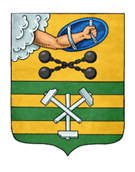 ПЕТРОЗАВОДСКИЙ ГОРОДСКОЙ СОВЕТ5 сессия 29 созываРЕШЕНИЕот 17 декабря 2021 г. № 29/5-54О награждении Почетной грамотой Петрозаводского городского Совета Львовой Н.В.В соответствии с пунктом 7 Положения «О Почетной грамоте Петрозаводского городского Совета», утвержденного Решением Петрозаводского городского Совета от 17.12.2002 № XXIV/XXX-400, на основании ходатайства Председателя Петрозаводского городского Совета Петрозаводский городской СоветРЕШИЛ:Наградить Почетной грамотой Петрозаводского городского Совета Львову Наталью Владимировну, директора бюджетного учреждения «Национальный ансамбль песни и танца Карелии «Кантеле», за многолетний добросовестный труд, существенный вклад в развитие национального единства, сохранение и популяризацию культурного наследия коренных народов Республики Карелия, реализацию различных проектов творческой направленности на территории Петрозаводского городского округа, значительные успехи в воспитании подрастающего поколения и  профессиональной деятельности и эффективное взаимодействие с органами местного самоуправления Петрозаводского городского округа.ПредседательПетрозаводского городского Совета                                             Н.И. Дрейзис